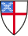      All Saints' Episcopal Church282 Bound Line Road P.O. Box 6015Wolcott, Connecticut 06716Church Office Telephone: 203-879-2800e-mail:  allsaintswolcott@att.net                                                                                       http://www.allsaintswolcott.orgPriestly Perusings“The gifts (Christ) gave were that some would be apostles, some prophets, some evangelists, some pastors and teachers, to equip the saints for the work of ministry, for building up the body of Christ.” (Ephesians 4:11) We are on the cusp of the fall season, and many programs are about to resume. If you have ever longed to sing in the choir, join a Bible study, teach Sunday school, help with coffee hour, or any number of activities of the church family, now is the time to begin! Is Christ calling you to serve? Is the Holy Spirit nudging you to something new? Fall is a great time to “try on” something you’ve never tried before and learn if it “fits.” There is plenty of opportunity for every member of the parish to serve in some ministry of the Church and use the gifts God has bestowed upon them for the greater good. Here are a few suggestions:We seek church school teachers for children from 6 -14 years of age. When Rhonda Mazur retired from that ministry this spring after 18 years, that left a big hole to fill! No experience is necessary; training and support are available. A team of two, three, four, or more persons who wish to help our children learn the love of Jesus would be ideal. While we particularly need a couple of adults, this is a perfect opportunity for our recently-confirmed youth to volunteer their time and talent to serve our younger children. At the time of every Baptism, each of us promises – promises! – to do all in our power to support that person in his or her life in Christ. Adults over the age of 18 must submit to a simple background check and attend the one-Saturday diocesan Safe Church training at some point in the fall. (That training is offered multiple times throughout the year.) If you feel called to that important ministry of faith formation, please speak to me, or to Rhonda Mazur, or to Senior Warden Mary Pepides, to learn more. Want to work with the Toddlers (we have quite a number of them!)? Speak to Donna Lydem or Joelle Lamontagne. We seek a bookkeeper with knowledge of Quick Books to assist the Treasurer in financial recording. See below for more information, and speak to Michael De Negris if that sings to you.Would you like to help with our year-round stewardship program? Speak to Jackie Pineau. How about our Youth Ministry? Speak to Michelle Byram. Coffee hour or other hospitality events? Speak to Donna Lydem. Sing in the Choir or play an instrument? Speak to Roberta Stocksdale. Women’s Group? Speak to Nancy Renner. Men’s Card Night? Speak to Peter Marcisz. Is God calling you to serve at the altar as an acolyte or Eucharistic Minister? Please speak to me. Each will be trained individually. We start out each acolyte as a torch-bearer, and let them work their way up to Crucifer/Server.  Holy Scripture teaches us that each of us, at our Baptism, has been given gifts for ministry and the Holy Spirit will help us to use them effectively. I invite and encourage you to pray about what Christ may be calling you to do to serve God and the Church and, by so doing, make this world a better, more faith-filled place. Your heart and soul will be the better for it! Faithfully,Susan+ SAVE THE DATE: The ecumenical Blessing of the Animals on the Wolcott Green is tentatively set for Sunday, October 8. More information will be forthcoming.CONGRATULATIONS!! To Kate (Thormahlen) and Peter Cherepanov, who were married at All Saints’ on August 13. May your union be long and fruitful.Ministry opportunity as All Saints' BookkeeperGOLF TOURNAMENTAll looks in place for our 18th Annual All Saints’ Golf Tournament to be held on Saturday, September 9, at Hawk’s Landing Country Club in Southington. At of this writing, we are expecting 13 foursomes to participate. Tee time is set for 9 am. Upon conclusion of the tournament there will be a superb dinner banquet, which is expected to commence at approximately 1 pm, with an awards ceremony and raffle immediately following.Net proceeds generated from the tournament are used to provide outside of classroom activities and other needed items to Wolcott school children which they otherwise could not afford. This year we also made a significant donation to the Wolcott Food Pantry, and we hope that we will be able to do the same next year.Remember that even if you are not a golfer, anyone can attend the dinner banquet and raffle. The cost for the banquet is $35, and must be paid for in advance by August 27 with checks made out to All Saints’ Church. Major items to be raffled this year are a Samsung 40” TV, a Waterbury Country Club 4some, a Mohegan Sun $100 dinner certificate, and various golf and non-golf items. This year the value of the many items in the raffle is estimated at close to $4,000, thanks in large part to donations received from parishioners and local businesses. For anyone interested in donating something to the raffle, note that it should be an item that has not been used and has a value of at least $20.  If you would like further details or information regarding any of the above, please feel free to contact Henry Curtiss (879-3762), Peter Marcisz (879-9883) or Red Smith (879-0758). MEN’S CARD SOCIALOur monthly Card Nite will resume Thursday, September 21 at LaFortuna Restaurant on Wolcott Road. For any interested newcomers, this is an informal evening of getting together to enjoy a nice meal, comradery and “two-man team” set-back card playing. The fee is $16 payable at arrival. The dinner is served at 6:30 with card play usually beginning at 7, and lasting about 2 hours. We welcome anyone who would like to give it a try. There is no commitment, except to advise at least a day ahead if you will be playing. Contact Peter Marcisz (203) 879-9883 for any further informationECW QUIET DAYThe Episcopal Church Women (ECW) will be having a Quiet Day on Saturday, September 9, 2017, at St. Andrew’s Episcopal Church, 20 Catlin Street, Meriden, CT.  It is open to all women of the Episcopal Church in CT.The day begins with refreshments at 8:30 and opening prayers at 9:00.  There will be Bible Study, Meditation, Quiet Time, and Discussion with dismissal at noon so you could actually spend the morning there and go on to Southington for lunch at our annual Golf Tournament at 1 PMThe Leader of the Quiet Day is The Rev. Ellen Adams, Deacon, who is the chair of Faith Behind, Bars and Beyond, ECCT’s prison ministry network.  She helps support women coming out of York Correctional Facility as they transition back into the community.  She is also active at St. Francis House in New London, which is a place of prayer, a house of hospitality and a center for peace and justice ministry.Please make your reservations by phone or email to:Valzie Peterkin(203) 877-4701Valziep@gmail.comBetty Silva(860) 623-3434Betty.silva@att.netWELCOMEWe would like to welcome Nancy Buonocore to the choir.  She will be adding her tenor voice to our mix.  Nancy lives in Wolcott about five minutes from church, and is diving in to our first practice which will be on September 7 at 6:30.  We look forward to making sweet music and praise to the Lord!  We welcome anyone who would like to sing with us.  Please join us!!Job DescriptionRole and ResponsibilitiesEnter Bills and Payments in Quick Books for a non profit church.  Manage General Journal Entries for the church Treasurer. Produce reports and assist in financial projects as needed.Qualifications and Education RequirementsHigh School DiplomaFinancial / Accounting Background or degree/certificatePreferred SkillsKnowledge and implementation skills in QuickBooksAbility to data enter bills and produce payments and fill out checks for the Treasurer to signPrepare bills for mailingAbility to enter Monthly General Journal entries for restricted accounts and investment accounts Ability and knowledge to produce financial reports as requested by the Treasurer or other Vestry MembersAssist in preparation activities for audits and budgeting as needed Other Financial tasks in QuickBooks as needed and directedAdditional NotesThe position requires two 3-4 hour sessions twice per month.  Total hours per month will be 6-8 hours per month.Training to be provided by the treasurer specific to All Saints’ Accounts and church’s policies and procedures, however, QuickBooks proficiency is essential.